ПОЯСНИТЕЛЬНАЯ ЗАПИСКА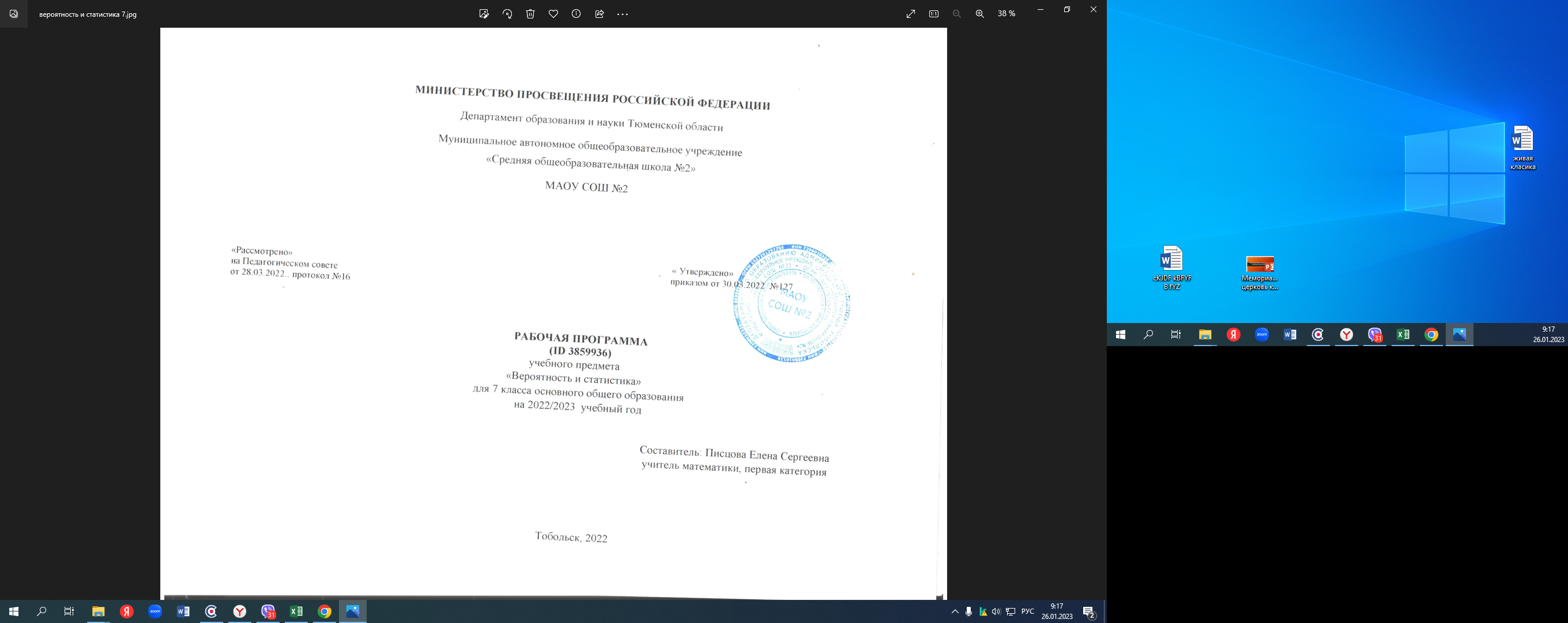 ОБЩАЯ ХАРАКТЕРИСТИКА УЧЕБНОГО КУРСА «ВЕРОЯТНОСТЬ И СТАТИСТИКА»Рабочая программа по учебному курсу "Вероятность и статистика" для обучающихся 7 классов разработана на основе Федерального государственного образовательного стандарта основного общего образования с учётом и современных мировых требований, предъявляемых к математическому образованию, и традиций российского образования, которые обеспечивают овладение ключевыми компетенциями, составляющими основу для непрерывного образования и саморазвития, а также целостность общекультурного, личностного и познавательного развития обучающихся. В программе учтены идеи и положения Концепции развития математического образования в Российской Федерации. В эпоху цифровой трансформации всех сфер человеческой деятельности невозможно стать образованным современным человеком без базовой математической подготовки. Уже в школе математика служит опорным предметом для изучения смежных дисциплин, а после школы реальной необходимостью становится непрерывное образование, что требует полноценной базовой общеобразовательной подготовки, в том числе и математической. Это обусловлено тем, что в наши дни растёт число профессий, связанных с непосредственным применением математики: и в сфере экономики, и в бизнесе, и в технологических областях, и даже в гуманитарных сферах. Таким образом, круг школьников, для которых математика может стать значимым предметом, расширяется.Практическая полезность математики обусловлена тем, что её предметом являются фундаментальные структуры нашего мира: пространственные формы и количественные отношения от простейших, усваиваемых в непосредственном опыте, до достаточно сложных, необходимых для развития научных и прикладных идей. Без конкретных математических знаний затруднено понимание принципов устройства и использования современной техники, восприятие и интерпретация разнообразной социальной, экономической, политической информации, малоэффективна повседневная практическая деятельность. Каждому человеку в своей жизни приходится выполнять расчёты и составлять алгоритмы, находить и применять формулы, владеть практическими приёмами геометрических измерений и построений, читать информацию, представленную в виде таблиц, диаграмм и графиков, жить в условиях неопределённости и понимать вероятностный характер случайных событий.Одновременно с расширением сфер применения математики в современном обществе всё более важным становится математический стиль мышления, проявляющийся в определённых умственных навыках. В процессе изучения математики в арсенал приёмов и методов мышления человека естественным образом включаются индукция и дедукция, обобщение и конкретизация, анализ и синтез, классификация и систематизация, абстрагирование и аналогия. Объекты математических умозаключений, правила их конструирования раскрывают механизм логических построений, способствуют выработке умения формулировать, обосновывать и доказывать суждения, тем самым развивают логическое мышление. Ведущая роль принадлежит математике и в формировании алгоритмической компоненты мышления и воспитании умений действовать по заданным алгоритмам, совершенствовать известные и конструировать новые. В процессе решения задач — основой учебной деятельности на уроках математики — развиваются также творческая и прикладная стороны мышления.Обучение математике даёт возможность развивать у обучающихся точную, рациональную и информативную речь, умение отбирать наиболее подходящие языковые, символические, графические средства для выражения суждений и наглядного их представления.Необходимым компонентом общей культуры в современном толковании является общее знакомство с методами познания действительности, представление о предмете и методах математики, их отличий от методов других естественных и гуманитарных наук, об особенностях применения математики для решения научных и прикладных задач. Таким образом, математическое образование вносит свой вклад в формирование общей культуры человека.Изучение математики также способствует эстетическому воспитанию человека, пониманию красоты и изящества математических рассуждений, восприятию геометрических форм, усвоению идеи симметрии.ЦЕЛИ ИЗУЧЕНИЯ УЧЕБНОГО КУРСАВ современном цифровом мире вероятность и статистика при обретают всё большую значимость, как с точки зрения практических приложений, так и их роли в образовании, необходимом каждому человеку. Возрастает число профессий, при овладении которыми требуется хорошая базовая подготовка в области вероятности и статистики, такая подготовка важна для продолжения образования и для успешной профессиональной карьеры. Каждый человек постоянно принимает решения на основе имеющихся у него данных. А для обоснованного принятия решения в условиях недостатка или избытка информации необходимо в том числе хорошо сформированное вероятностное и статистическое мышление.Именно поэтому остро встала необходимость сформировать у обучающихся функциональную грамотность, включающую в себя в качестве неотъемлемой составляющей умение воспринимать и критически анализировать информацию, представленную в различных формах, понимать вероятностный характер многих реальных процессов и зависимостей, производить простейшие вероятностные расчёты. Знакомство с основными принципами сбора, анализа и представления данных из различных сфер жизни общества и государства приобщает обучающихся к общественным интересам. Изучение основ комбинаторики развивает навыки организации перебора и подсчёта числа вариантов, в том числе, в прикладных задачах. Знакомство с основами теории графов создаёт математический фундамент для формирования компетенций в области информатики и цифровых технологий. Помимо этого, при изучении статистики и вероятности обогащаются представления учащихся о современной картине мира и методах его исследования, формируется понимание роли статистики как источника социально значимой информации и закладываются основы вероятностного мышления.В соответствии с данными целями в структуре программы учебного курса «Вероятность и статистика» основной школы выделены следующие содержательно-методические линии: «Представление данных и описательная статистика»; «Вероятность»; «Элементы комбинаторики»; «Введение в теорию графов».Содержание линии «Представление данных и описательная статистика» служит основой для формирования навыков работы с информацией: от чтения и интерпретации информации, представленной в таблицах, на диаграммах и графиках до сбора, представления и анализа данных с использованием статистических характеристик средних и рассеивания. Работая с данными, обучающиеся учатся считывать и интерпретировать данные, выдвигать, аргументировать и критиковать простейшие гипотезы, размышлять над факторами, вызывающими изменчивость, и оценивать их влияние на рассматриваемые величины и процессы.Интуитивное представление о случайной изменчивости, исследование закономерностей и тенденций становится мотивирующей основой для изучения теории вероятностей. Большое значение здесь имеют практические задания, в частности опыты с классическими вероятностными моделями.Понятие вероятности вводится как мера правдоподобия случайного события. При изучении курса обучающиеся знакомятся с простейшими методами вычисления вероятностей в случайных экспериментах с равновозможными элементарными исходами, вероятностными законами, позволяющими ставить и решать более сложные задачи. В курс входят начальные представления о случайных величинах и их числовых характеристиках.Также в рамках этого курса осуществляется знакомство обучающихся с множествами и основными операциями над множествами, рассматриваются примеры применения для решения задач, а также использования в других математических курсах и учебных предметах.МЕСТО УЧЕБНОГО КУРСА В УЧЕБНОМ ПЛАНЕВ 7 классе изучается курс «Вероятность и статистика», в который входят разделы: «Представление данных и описательная статистика»; «Вероятность»; «Элементы комбинаторики»; «Введение в теорию графов». На изучение данного курса отводит 1 учебный час в неделю, всего 34 учебных часа в год.СОДЕРЖАНИЕ УЧЕБНОГО КУРСА «ВЕРОЯТНОСТЬ И СТАТИСТИКА»Представление данных в виде таблиц, диаграмм, графиков. Заполнение таблиц, чтение и построение диаграмм (столбиковых (столбчатых) и круговых). Чтение графиков реальных процессов. Извлечение информации из диаграмм и таблиц, использование и интерпретация данных.Описательная статистика: среднее арифметическое, медиана, размах, наибольшее и наименьшее значения набора числовых данных. Примеры случайной изменчивости. Случайный эксперимент (опыт) и случайное событие. Вероятность и частота. Роль маловероятных и практически достоверных событий в природе и в обществе. Монета и игральная кость в теории вероятностей. Граф, вершина, ребро. Степень вершины. Число рёбер и суммарная степень вершин. Представление о связности графа. Цепи и циклы. Пути в графах. Обход графа (эйлеров путь). Представление об ориентированном графе. Решение задач с помощью графов.ПЛАНИРУЕМЫЕ ОБРАЗОВАТЕЛЬНЫЕ РЕЗУЛЬТАТЫОсвоение учебного курса «Вероятность и статистика» должно обеспечивать достижение на уровне основного общего образования следующих личностных, метапредметных и предметных образовательных результатов:ЛИЧНОСТНЫЕ РЕЗУЛЬТАТЫЛичностные результаты освоения программы учебного предмета «Вероятность и статистика» характеризуются:Патриотическое воспитание:проявлением интереса к прошлому и настоящему российской математики, ценностным отношением к достижениям российских математиков и российской математической школы, к использованию этих достижений в других науках и прикладных сферах.Гражданское и духовно-нравственное воспитание:готовностью к выполнению обязанностей гражданина и реализации его прав, представлением о математических основах функционирования различных структур, явлений, процедур гражданского общества (выборы, опросы и пр.);готовностью к обсуждению этических проблем, связанных с практическим применением достижений науки, осознанием важности морально-этических принципов в деятельности учёного.Трудовое воспитание:установкой на активное участие в решении практических задач математической направленности, осознанием важности математического образования на протяжении всей жизни для успешной профессиональной деятельности и развитием необходимых умений;осознанным выбором и построением индивидуальной траектории образования и жизненных планов с учётом личных интересов и общественных потребностей.Эстетическое воспитание:способностью к эмоциональному и эстетическому восприятию математических объектов, задач, решений, рассуждений; умению видеть математические закономерности в искусстве.Ценности научного познания:ориентацией в деятельности на современную систему научных представлений об основных закономерностях развития человека, природы и общества, пониманием математической науки как сферы человеческой деятельности, этапов её развития и значимости для развития цивилизации; овладением языком математики и математической культурой как средством познания мира; овладением простейшими навыками исследовательской деятельности.Физическое воспитание, формирование культуры здоровья и эмоционального благополучия:готовностью применять математические знания в интересах своего здоровья, ведения здорового образа жизни (здоровое питание, сбалансированный режим занятий и отдыха, регулярная физическая активность); сформированностью навыка рефлексии, признанием своего права на ошибку и такого же права другого человека.Экологическое воспитание:ориентацией на применение математических знаний для решения задач в области сохранности окружающей среды, планирования поступков и оценки их возможных последствий для окружающей среды; осознанием глобального характера экологических проблем и путей их решения.Личностные результаты, обеспечивающие адаптацию обучающегося к изменяющимся условиям социальной и природной среды:готовностью к действиям в условиях неопределённости, повышению уровня своей компетентности через практическую деятельность, в том числе умение учиться у других людей, приобретать в совместной деятельности новые знания, навыки и компетенции из опыта других;необходимостью в формировании новых знаний, в том числе формулировать идеи, понятия, гипотезы об объектах и явлениях, в том числе ранее не известных, осознавать дефициты собственных знаний и компетентностей, планировать своё развитие; способностью осознавать стрессовую ситуацию, воспринимать стрессовую ситуацию как вызов, требующий контрмер, корректировать принимаемые решения и действия, формулировать и оценивать риски и последствия, формировать опыт.МЕТАПРЕДМЕТНЫЕ РЕЗУЛЬТАТЫМетапредметные результаты освоения программы учебного курса «Вероятность и статистика» характеризуются овладением универсальными познавательными действиями, универсальными коммуникативными действиями и универсальными регулятивными действиями.1) Универсальные познавательные действия обеспечивают формирование базовых когнитивных процессов, обучающихся (освоение методов познания окружающего мира; применение логических, исследовательских операций, умений работать с информацией).Базовые логические действия:выявлять и характеризовать существенные признаки математических объектов, понятий, отношений между понятиями; формулировать определения понятий; устанавливать существенный признак классификации, основания для обобщения и сравнения, критерии проводимого анализа;воспринимать, формулировать и преобразовывать суждения: утвердительные и отрицательные, единичные, частные и общие; условные;выявлять математические закономерности, взаимосвязи и противоречия в фактах, данных, наблюдениях и утверждениях; предлагать критерии для выявления закономерностей и противоречий;делать выводы с использованием законов логики, дедуктивных и индуктивных умозаключений, умозаключений по аналогии;разбирать доказательства математических утверждений (прямые и от противного), проводить самостоятельно несложные доказательства математических фактов, выстраивать аргументацию, приводить примеры и контрпримеры; обосновывать собственные рассуждения;выбирать способ решения учебной задачи (сравнивать несколько вариантов решения, выбирать наиболее подходящий с учётом самостоятельно выделенных критериев).Базовые исследовательские действия:использовать вопросы как исследовательский инструмент познания; формулировать вопросы, фиксирующие противоречие, проблему, самостоятельно устанавливать искомое и данное, формировать гипотезу, аргументировать свою позицию, мнение;проводить по самостоятельно составленному плану несложный эксперимент, небольшое исследование по установлению особенностей математического объекта, зависимостей объектов между собой;самостоятельно формулировать обобщения и выводы по результатам проведённого наблюдения, исследования, оценивать достоверность полученных результатов, выводов и обобщений;прогнозировать возможное развитие процесса, а также выдвигать предположения о его развитии в новых условиях.Работа с информацией:выявлять недостаточность и избыточность информации, данных, необходимых для решения задачи;выбирать, анализировать, систематизировать и интерпретировать информацию различных видов и форм представления;выбирать форму представления информации и иллюстрировать решаемые задачи схемами, диаграммами, иной графикой и их комбинациями;оценивать надёжность информации по критериям, предложенным учителем или сформулированным самостоятельно.2)  Универсальные коммуникативные действия обеспечивают сформированность социальных навыков обучающихся.Общение:воспринимать и формулировать суждения в соответствии с условиями и целями общения; ясно, точно, грамотно выражать свою точку зрения в устных и письменных текстах, давать пояснения по ходу решения задачи, комментировать полученный результат;в ходе обсуждения задавать вопросы по существу обсуждаемой темы, проблемы, решаемой задачи, высказывать идеи, нацеленные на поиск решения; сопоставлять свои суждения с суждениями других участников диалога, обнаруживать различие и сходство позиций; в корректной форме формулировать разногласия, свои возражения;представлять результаты решения задачи, эксперимента, исследования, проекта; самостоятельно выбирать формат выступления с учётом задач презентации и особенностей аудитории.Сотрудничество:понимать и использовать преимущества командной и индивидуальной работы при решении учебных математических задач;принимать цель совместной деятельности, планировать организацию совместной работы, распределять виды работ, договариваться, обсуждать процесс и результат работы; обобщать мнения нескольких людей;участвовать в групповых формах работы (обсуждения, обмен мнениями, мозговые штурмы и др.);выполнять свою часть работы и координировать свои действия с другими членами команды;оценивать качество своего вклада в общий продукт по критериям, сформулированным участниками взаимодействия.3)  Универсальные регулятивные действия обеспечивают формирование смысловых установок и жизненных навыков личности.Самоорганизация:самостоятельно составлять план, алгоритм решения задачи (или его часть), выбирать способ решения с учётом имеющихся ресурсов и собственных возможностей, аргументировать и корректировать варианты решений с учётом новой информации.Самоконтроль:владеть способами самопроверки, самоконтроля процесса и результата решения математической задачи;предвидеть трудности, которые могут возникнуть при решении задачи, вносить коррективы в деятельность на основе новых обстоятельств, найденных ошибок, выявленных трудностей;оценивать соответствие результата деятельности поставленной цели и условиям, объяснять причины достижения или недостижения цели, находить ошибку, давать оценку приобретённому опыту.ПРЕДМЕТНЫЕ РЕЗУЛЬТАТЫПредметные результаты освоения курса «Вероятность и статистика» в 7 классе характеризуются следующими умениями.Читать информацию, представленную в таблицах, на диаграммах; Представлять данные в виде таблиц, строить диаграммы (столбиковые (столбчатые) и круговые) по массивам значений.Описывать и интерпретировать реальные числовые данные, представленные в таблицах, на диаграммах, графиках.Использовать для описания данных статистические характеристики: среднее арифметическое, медиана, наибольшее и наименьшее значения, размах.Иметь представление о случайной изменчивости на примерах цен, физических величин, антропометрических данных; иметь представление о статистической устойчивости.ТЕМАТИЧЕСКОЕ ПЛАНИРОВАНИЕс учетом рабочей программы воспитания" (описаны в "Личностных результатах")ПОУРОЧНОЕ ПЛАНИРОВАНИЕуЧЕБНО-МЕТОДИЧЕСКОЕ ОБЕСПЕЧЕНИЕ ОБРАЗОВАТЕЛЬНОГО ПРОЦЕССАМЕТОДИЧЕСКИЕ МАТЕРИАЛЫ ДЛЯ УЧИТЕЛЯЮ.Н.Тюрин, А.А.Макаров, И.Р.Высоцкий, И.В.Ященко "Теория вероятностей и статистика", М.: МЦНМО, 2008. Ю.Н.Тюрин, А.А.Макаров, И.Р.Высоцкий, И.В.Ященко "Теория вероятностей и статистика", методическое пособие для учителя М.: МЦНМО, 2008. Е.А.Бунимович, В.А.Булычев "Основы статистики и вероятность", М.: Дрофа, 2004. В.В.Одинцов "Школьный словарь иностранных слов", пособие для учащихся, М., Просвещение, 1983ЦИФРОВЫЕ ОБРАЗОВАТЕЛЬНЫЕ РЕСУРСЫ И РЕСУРСЫ СЕТИ ИНТЕРНЕТ1. «Школьный помощник»: http://school-assistant.ru/2. «Школьная математика»: http://math-prosto.ru/index.php3. «ЯКласс»: http://www.yaklass.ru4.Федеральный центр информационно-образовательных ресурсов: http://eor.edu.ru/.  5. Единая коллекция цифровых образовательных ресурсов: http://school-ollection.edu.ru/.   6. Информационная система "Единое окно доступа к образовательным ресурсам": http://window.edu.ru/.    7. Федеральный портал "Российское образование": http://www.edu.ru/.  МАТЕРИАЛЬНО-ТЕХНИЧЕСКОЕ ОБЕСПЕЧЕНИЕ ОБРАЗОВАТЕЛЬНОГО ПРОЦЕССАУЧЕБНОЕ ОБОРУДОВАНИЕМебель для школьника и учителя, справочные таблицыОБОРУДОВАНИЕ ДЛЯ ПРОВЕДЕНИЯ ЛАБОРАТОРНЫХ, ПРАКТИЧЕСКИХ РАБОТ, ДЕМОНСТРАЦИЙИнтерактивная доска, мультимедийный проектор№ п/пНаименование разделов и тем программыКолличество часовКолличество часовКолличество часовВиды деятельностиВиды, формы контроляЭлектронные (цифровые) образовательные ресурсы№ п/пНаименование разделов и тем программывсегоконтрольные работыпрактические работыВиды деятельностиВиды, формы контроляЭлектронные (цифровые) образовательные ресурсыРаздел 1. Представление данныхРаздел 1. Представление данныхРаздел 1. Представление данныхРаздел 1. Представление данныхРаздел 1. Представление данныхРаздел 1. Представление данныхРаздел 1. Представление данныхРаздел 1. Представление данных1.1Представление данных в таблицах.0,50Осваивать способы представления статистических данных и числовых массивов с помощью таблиц и диаграмм с использованием актуальных и важных данных (демографические данные, производство промышленной и сельскохозяйственной продукции, общественные и природные явления);
Изучать методы работы с табличными и графическими представлениями данных с помощью цифровых ресурсов в ходе практических работ;Устный опрос; Самооценка с использованием «Оценочного листа»;
http://www.myshared.ru/slide/5736051.2Практические вычисления по табличным данным.10Осваивать способы представления статистических данных и числовых массивов с помощью таблиц и диаграмм с использованием актуальных и важных данных (демографические данные, производство промышленной и сельскохозяйственной продукции, общественные и природные явления);
Изучать методы работы с табличными и графическими представлениями данных с помощью цифровых ресурсов в ходе практических работ;Устный опрос; Самооценка с использованием «Оценочного листа»;https://nsportal.ru/shkola/algebra/library/2017/01/10/rabochaya-tetrad-tablitsy-i-diagrammy-7-klass(задача № 1)1.3Извлечение и интерпретация табличных данных.10Осваивать способы представления статистических данных и числовых массивов с помощью таблиц и диаграмм с использованием актуальных и важных данных (демографические данные, производство промышленной и сельскохозяйственной продукции, общественные и природные явления);
Изучать методы работы с табличными и графическими представлениями данных с помощью цифровых ресурсов в ходе практических работ;Устный опрос; Самооценка с использованием «Оценочного листа»;
https://nsportal.ru/shkola/algebra/library/2017/01/10/rabochaya-tetrad-tablitsy-i-diagrammy-7-klass(задача  № 5)1.4Практическая работа «Таблицы».101Осваивать способы представления статистических данных и числовых массивов с помощью таблиц и диаграмм с использованием актуальных и важных данных (демографические данные, производство промышленной и сельскохозяйственной продукции, общественные и природные явления);
Изучать методы работы с табличными и графическими представлениями данных с помощью цифровых ресурсов в ходе практических работ;Практическая работаhttps://cloud.mail.ru/home/Практическая%20работа%20Таблицы.docx1.5Графическое представление данных в виде круговых, столбиковых (столбчатых) диаграмм.10Осваивать способы представления статистических данных и числовых массивов с помощью таблиц и диаграмм с использованием актуальных и важных данных (демографические данные, производство промышленной и сельскохозяйственной продукции, общественные и природные явления);
Изучать методы работы с табличными и графическими представлениями данных с помощью цифровых ресурсов в ходе практических работ;Устный опрос; Самооценка с использованием «Оценочного листа»;
https://resh.edu.ru/subject/lesson/1988/train/#155211https://resh.edu.ru/subject/lesson/6851/control/1/237136/1.6Чтение и построение диаграмм.100Осваивать способы представления статистических данных и числовых массивов с помощью таблиц и диаграмм с использованием актуальных и важных данных (демографические данные, производство промышленной и сельскохозяйственной продукции, общественные и природные явления);
Изучать методы работы с табличными и графическими представлениями данных с помощью цифровых ресурсов в ходе практических работ;Устный опрос; Самооценка с использованием «Оценочного листа»;
https://resh.edu.ru/subject/lesson/1988/control/1/#155210https://resh.edu.ru/subject/lesson/6851/control/1/237136/1.7Примеры демографических диаграмм.
 100Осваивать способы представления статистических данных и числовых массивов с помощью таблиц и диаграмм с использованием актуальных и важных данных (демографические данные, производство промышленной и сельскохозяйственной продукции, общественные и природные явления);
Изучать методы работы с табличными и графическими представлениями данных с помощью цифровых ресурсов в ходе практических работ;Устный опрос; Самооценка с использованием «Оценочного листа»;
https://resh.edu.ru/subject/lesson/5233/control/2/2140821.8Практическая работа «Диаграммы»101Осваивать способы представления статистических данных и числовых массивов с помощью таблиц и диаграмм с использованием актуальных и важных данных (демографические данные, производство промышленной и сельскохозяйственной продукции, общественные и природные явления);
Изучать методы работы с табличными и графическими представлениями данных с помощью цифровых ресурсов в ходе практических работ;Практическая работаhttps://resh.edu.ru/subject/lesson/5233/control/1/214077/https://resh.edu.ru/subject/lesson/5233/train/214072/https://edu.skysmart.ru/student/bunepamimaИтого по  разделуИтого по  разделу802Раздел 2. Описательная статистикаРаздел 2. Описательная статистикаРаздел 2. Описательная статистикаРаздел 2. Описательная статистикаРаздел 2. Описательная статистикаРаздел 2. Описательная статистикаРаздел 2. Описательная статистикаРаздел 2. Описательная статистика2.1Числовые наборы100Осваивать понятия: числовой набор, мера центральной тенденции (мера центра), в том числе среднее арифметическое, медиана;
Описывать статистические данные с помощью среднего арифметического и медианы;
Решать задачи;
Изучать свойства средних, в том числе с помощью цифровых ресурсов, в ходе практических работ;
Осваивать понятия: наибольшее и наименьшее значения числового массива, размах;
Решать задачи на выбор способа описания данных в соответствии с природой данных и целями исследования;Устный опрос; Самооценка с использованием «Оценочного листа»;https://resh.edu.ru/subject/lesson/22/https://resh.edu.ru/tests/141052.2Среднее арифметическое100Осваивать понятия: числовой набор, мера центральной тенденции (мера центра), в том числе среднее арифметическое, медиана;
Описывать статистические данные с помощью среднего арифметического и медианы;
Решать задачи;
Изучать свойства средних, в том числе с помощью цифровых ресурсов, в ходе практических работ;
Осваивать понятия: наибольшее и наименьшее значения числового массива, размах;
Решать задачи на выбор способа описания данных в соответствии с природой данных и целями исследования;Устный опрос; Самооценка с использованием «Оценочного листа»;https://foxford.ru/wiki/matematika/mediana-chislovogo-ryada2.3Медиана числового набора.
 100Осваивать понятия: числовой набор, мера центральной тенденции (мера центра), в том числе среднее арифметическое, медиана;
Описывать статистические данные с помощью среднего арифметического и медианы;
Решать задачи;
Изучать свойства средних, в том числе с помощью цифровых ресурсов, в ходе практических работ;
Осваивать понятия: наибольшее и наименьшее значения числового массива, размах;
Решать задачи на выбор способа описания данных в соответствии с природой данных и целями исследования;Устный опрос; Самооценка с использованием «Оценочного листа»;https://videouroki.net/video/44-miediana-kak-statistichieskaia-kharaktieristika.html2.4Устойчивость медианы100Осваивать понятия: числовой набор, мера центральной тенденции (мера центра), в том числе среднее арифметическое, медиана;
Описывать статистические данные с помощью среднего арифметического и медианы;
Решать задачи;
Изучать свойства средних, в том числе с помощью цифровых ресурсов, в ходе практических работ;
Осваивать понятия: наибольшее и наименьшее значения числового массива, размах;
Решать задачи на выбор способа описания данных в соответствии с природой данных и целями исследования;Устный опрос; Самооценка с использованием «Оценочного листа»;https://edu.skysmart.ru/student/fezozufobi2.5Практическая работа «Средние значения».
 202Осваивать понятия: числовой набор, мера центральной тенденции (мера центра), в том числе среднее арифметическое, медиана;
Описывать статистические данные с помощью среднего арифметического и медианы;
Решать задачи;
Изучать свойства средних, в том числе с помощью цифровых ресурсов, в ходе практических работ;
Осваивать понятия: наибольшее и наименьшее значения числового массива, размах;
Решать задачи на выбор способа описания данных в соответствии с природой данных и целями исследования;Практическая работа2.6Наибольшее и наименьшее значения числового набора.100Осваивать понятия: числовой набор, мера центральной тенденции (мера центра), в том числе среднее арифметическое, медиана;
Описывать статистические данные с помощью среднего арифметического и медианы;
Решать задачи;
Изучать свойства средних, в том числе с помощью цифровых ресурсов, в ходе практических работ;
Осваивать понятия: наибольшее и наименьшее значения числового массива, размах;
Решать задачи на выбор способа описания данных в соответствии с природой данных и целями исследования;Устный опрос; Самооценка с использованием «Оценочного листа»;https://interneturok.ru/lesson/repetitorskiy-proekt/prakticheskie-zanyatiya-po-podgotovke-k-ege-po-matematike/tema-5-progressii-kombinatorika-teoriya-veroyatnostey-i-matematicheskaya-statistika/praktika-po-kombinatorike-teorii-veroyatnostey-i-matematicheskoy-statistike2.7Размах. 100Осваивать понятия: числовой набор, мера центральной тенденции (мера центра), в том числе среднее арифметическое, медиана;
Описывать статистические данные с помощью среднего арифметического и медианы;
Решать задачи;
Изучать свойства средних, в том числе с помощью цифровых ресурсов, в ходе практических работ;
Осваивать понятия: наибольшее и наименьшее значения числового массива, размах;
Решать задачи на выбор способа описания данных в соответствии с природой данных и целями исследования;Устный опрос; Самооценка с использованием «Оценочного листа»;https://foxford.ru/wiki/matematika/razmah-chislovogo-ryadahttps://edu.skysmart.ru/student/dopolosikiИтого по  разделуИтого по  разделу802Раздел 3. Случайная изменчивостьРаздел 3. Случайная изменчивостьРаздел 3. Случайная изменчивостьРаздел 3. Случайная изменчивостьРаздел 3. Случайная изменчивостьРаздел 3. Случайная изменчивостьРаздел 3. Случайная изменчивостьРаздел 3. Случайная изменчивость3.1Случайная изменчивость (примеры).100Осваивать понятия: частота значений в массиве данных, группировка данных, гистограмма;
Строить и анализировать гистограммы, подбирать подходящий шаг группировки;
Осваивать графические представления разных видов случайной изменчивости, в том числе с помощью цифровых ресурсов, в ходе практической работыУстный опрос; Самооценка с использованием «Оценочного листа»;http://www.myshared.ru/slide/172945/3.2Частота значений в массиве данных.100Осваивать понятия: частота значений в массиве данных, группировка данных, гистограмма;
Строить и анализировать гистограммы, подбирать подходящий шаг группировки;
Осваивать графические представления разных видов случайной изменчивости, в том числе с помощью цифровых ресурсов, в ходе практической работыУстный опрос; Самооценка с использованием «Оценочного листа»;https://edu.skysmart.ru/student/zizizufemu3.3Группировка.
 100Осваивать понятия: частота значений в массиве данных, группировка данных, гистограмма;
Строить и анализировать гистограммы, подбирать подходящий шаг группировки;
Осваивать графические представления разных видов случайной изменчивости, в том числе с помощью цифровых ресурсов, в ходе практической работыУстный опрос; Самооценка с использованием «Оценочного листа»;https://resh.edu.ru/subject/lesson/1556/main/3.4Гистограммы.
100Осваивать понятия: частота значений в массиве данных, группировка данных, гистограмма;
Строить и анализировать гистограммы, подбирать подходящий шаг группировки;
Осваивать графические представления разных видов случайной изменчивости, в том числе с помощью цифровых ресурсов, в ходе практической работыУстный опрос; Самооценка с использованием «Оценочного листа»;https://obrazovaka.ru/matematika/stolbchataya-diagramma-primery-6-klass.html3.5Практическая работа «Случайная изменчивость»202Осваивать понятия: частота значений в массиве данных, группировка данных, гистограмма;
Строить и анализировать гистограммы, подбирать подходящий шаг группировки;
Осваивать графические представления разных видов случайной изменчивости, в том числе с помощью цифровых ресурсов, в ходе практической работыПрактическая работаhttps://cloud.mail.ru/public/mde7/J9E16f4GWИтого по  разделуИтого по  разделу602Раздел 4. Введение в теорию графовРаздел 4. Введение в теорию графовРаздел 4. Введение в теорию графовРаздел 4. Введение в теорию графовРаздел 4. Введение в теорию графовРаздел 4. Введение в теорию графовРаздел 4. Введение в теорию графовРаздел 4. Введение в теорию графов4.1Граф, вершина, ребро.0,500Осваивать понятия: граф, вершина графа, ребро графа, степень (валентность вершины), цепь и цикл;
Осваивать понятия: путь в графе, эйлеров путь, обход графа, ориентированный граф;
Решать задачи на поиск суммы степеней вер- шин графа, на поиск обхода графа, на поиск путей в ориентированных графах;
Осваивать способы представления задач из курса алгебры, геометрии, теории вероятностей, других предметов с помощью графов (карты, схемы, электрические цепи, функциональные соответствия) на примерах;Устный опрос; Самооценка с использованием «Оценочного листа»;https://www.yaklass.ru/p/informatika/6-klass/skhemy-13994/graf-vidy-grafov-13573/re-75df3be3-3b1e-42a6-85c7-bf2c2f90f148https://www.yaklass.ru/p/informatika/6-klass/skhemy-13994/graf-vidy-grafov-13573/re-69e1683c-ef29-4f54-96bf-118bd5ad39a44.2Представление задачи с помощью графа.0,500Осваивать понятия: граф, вершина графа, ребро графа, степень (валентность вершины), цепь и цикл;
Осваивать понятия: путь в графе, эйлеров путь, обход графа, ориентированный граф;
Решать задачи на поиск суммы степеней вер- шин графа, на поиск обхода графа, на поиск путей в ориентированных графах;
Осваивать способы представления задач из курса алгебры, геометрии, теории вероятностей, других предметов с помощью графов (карты, схемы, электрические цепи, функциональные соответствия) на примерах;Устный опрос; Самооценка с использованием «Оценочного листа»;https://www.yaklass.ru/p/informatika/6-klass/skhemy-13994/ispolzovanie-grafov-pri-reshenii-zadach-13577/re-b29b4369-f5b7-4db6-8333-7f6f4df29366https://www.yaklass.ru/p/informatika/6-klass/skhemy-13994/ispolzovanie-grafov-pri-reshenii-zadach-13577/re-df729ec8-46dd-4a48-843b-a468f2dad6684.3Степень (валентность) вершины.0,500Осваивать понятия: граф, вершина графа, ребро графа, степень (валентность вершины), цепь и цикл;
Осваивать понятия: путь в графе, эйлеров путь, обход графа, ориентированный граф;
Решать задачи на поиск суммы степеней вер- шин графа, на поиск обхода графа, на поиск путей в ориентированных графах;
Осваивать способы представления задач из курса алгебры, геометрии, теории вероятностей, других предметов с помощью графов (карты, схемы, электрические цепи, функциональные соответствия) на примерах;Устный опрос; Самооценка с использованием «Оценочного листа»;https://www.yaklass.ru/p/informatika/11-klass/grafy-i-algoritmy-na-grafakh-40408/sposoby-predstavleniia-grafov-37023/re-ce12c4a0-6196-442f-a2ca-0bc0842b54f14.4Число рёбер и суммарная степень вершин.0,2500Осваивать понятия: граф, вершина графа, ребро графа, степень (валентность вершины), цепь и цикл;
Осваивать понятия: путь в графе, эйлеров путь, обход графа, ориентированный граф;
Решать задачи на поиск суммы степеней вер- шин графа, на поиск обхода графа, на поиск путей в ориентированных графах;
Осваивать способы представления задач из курса алгебры, геометрии, теории вероятностей, других предметов с помощью графов (карты, схемы, электрические цепи, функциональные соответствия) на примерах;Устный опрос; Самооценка с использованием «Оценочного листа»;https://foxford.ru/wiki/matematika/grafy4.5Цепь и цикл.
0,2500Осваивать понятия: граф, вершина графа, ребро графа, степень (валентность вершины), цепь и цикл;
Осваивать понятия: путь в графе, эйлеров путь, обход графа, ориентированный граф;
Решать задачи на поиск суммы степеней вер- шин графа, на поиск обхода графа, на поиск путей в ориентированных графах;
Осваивать способы представления задач из курса алгебры, геометрии, теории вероятностей, других предметов с помощью графов (карты, схемы, электрические цепи, функциональные соответствия) на примерах;Устный опрос; Самооценка с использованием «Оценочного листа»;https://foxford.ru/wiki/matematika/derevya4.6Путь в графе0,500Осваивать понятия: граф, вершина графа, ребро графа, степень (валентность вершины), цепь и цикл;
Осваивать понятия: путь в графе, эйлеров путь, обход графа, ориентированный граф;
Решать задачи на поиск суммы степеней вер- шин графа, на поиск обхода графа, на поиск путей в ориентированных графах;
Осваивать способы представления задач из курса алгебры, геометрии, теории вероятностей, других предметов с помощью графов (карты, схемы, электрические цепи, функциональные соответствия) на примерах;Устный опрос; Самооценка с использованием «Оценочного листа»;https://foxford.ru/wiki/matematika/grafy4.7Представление о связности графа.0,5Осваивать понятия: граф, вершина графа, ребро графа, степень (валентность вершины), цепь и цикл;
Осваивать понятия: путь в графе, эйлеров путь, обход графа, ориентированный граф;
Решать задачи на поиск суммы степеней вер- шин графа, на поиск обхода графа, на поиск путей в ориентированных графах;
Осваивать способы представления задач из курса алгебры, геометрии, теории вероятностей, других предметов с помощью графов (карты, схемы, электрические цепи, функциональные соответствия) на примерах;Устный опрос; Самооценка с использованием «Оценочного листа»;https://www.yaklass.ru/p/informatika/6-klass/skhemy-13994/graf-vidy-grafov-13573/re-de18048c-0018-4c12-8a9e-ab0fe720e3514.8Обход графа (эйлеров путь).0,500Осваивать понятия: граф, вершина графа, ребро графа, степень (валентность вершины), цепь и цикл;
Осваивать понятия: путь в графе, эйлеров путь, обход графа, ориентированный граф;
Решать задачи на поиск суммы степеней вер- шин графа, на поиск обхода графа, на поиск путей в ориентированных графах;
Осваивать способы представления задач из курса алгебры, геометрии, теории вероятностей, других предметов с помощью графов (карты, схемы, электрические цепи, функциональные соответствия) на примерах;Устный опрос; Самооценка с использованием «Оценочного листа»;https://foxford.ru/wiki/matematika/eylerovy-grafy4.9Представление об ориентированных графах.0,500Осваивать понятия: граф, вершина графа, ребро графа, степень (валентность вершины), цепь и цикл;
Осваивать понятия: путь в графе, эйлеров путь, обход графа, ориентированный граф;
Решать задачи на поиск суммы степеней вер- шин графа, на поиск обхода графа, на поиск путей в ориентированных графах;
Осваивать способы представления задач из курса алгебры, геометрии, теории вероятностей, других предметов с помощью графов (карты, схемы, электрические цепи, функциональные соответствия) на примерах;Устный опрос; Самооценка с использованием «Оценочного листа»;https://foxford.ru/wiki/informatika/grafy-osnovnye-terminyИтого по  разделуИтого по  разделу400Раздел 5. Вероятность и частота случайного событияРаздел 5. Вероятность и частота случайного событияРаздел 5. Вероятность и частота случайного событияРаздел 5. Вероятность и частота случайного событияРаздел 5. Вероятность и частота случайного событияРаздел 5. Вероятность и частота случайного событияРаздел 5. Вероятность и частота случайного событияРаздел 5. Вероятность и частота случайного события5.1Случайный опыт и случайное событие.0,500Осваивать понятия: случайный опыт и случайное событие, маловероятное и практически достоверное событие;
Изучать значимость маловероятных событий в природе и обществе на важных примерах (аварии, несчастные случаи, защита персональной информации, передача данных);
Изучать роль классических вероятностных моделей (монета, игральная кость) в теории вероятностей;
Наблюдать и изучать частоту событий в простых экспериментах, в том числе с помощью цифровых ресурсов, в ходе практической работы.;Устный опрос; Самооценка с использованием «Оценочного листа»;https://foxford.ru/wiki/matematika/sluchaynyy-opyt-i-sluchaynoye-sobytiye5.2Вероятность и частота события.0,500Осваивать понятия: случайный опыт и случайное событие, маловероятное и практически достоверное событие;
Изучать значимость маловероятных событий в природе и обществе на важных примерах (аварии, несчастные случаи, защита персональной информации, передача данных);
Изучать роль классических вероятностных моделей (монета, игральная кость) в теории вероятностей;
Наблюдать и изучать частоту событий в простых экспериментах, в том числе с помощью цифровых ресурсов, в ходе практической работы.;Устный опрос; Самооценка с использованием «Оценочного листа»;https://foxford.ru/wiki/matematika/veroyatnost-sluchaynogo-sobytiya5.3Роль маловероятных и практически достоверных событий в природе и в обществе.100Осваивать понятия: случайный опыт и случайное событие, маловероятное и практически достоверное событие;
Изучать значимость маловероятных событий в природе и обществе на важных примерах (аварии, несчастные случаи, защита персональной информации, передача данных);
Изучать роль классических вероятностных моделей (монета, игральная кость) в теории вероятностей;
Наблюдать и изучать частоту событий в простых экспериментах, в том числе с помощью цифровых ресурсов, в ходе практической работы.;Устный опрос; Самооценка с использованием «Оценочного листа»;https://edu.skysmart.ru/student/giguxibihu5.4Монета и игральная кость в теории вероятностей.100Осваивать понятия: случайный опыт и случайное событие, маловероятное и практически достоверное событие;
Изучать значимость маловероятных событий в природе и обществе на важных примерах (аварии, несчастные случаи, защита персональной информации, передача данных);
Изучать роль классических вероятностных моделей (монета, игральная кость) в теории вероятностей;
Наблюдать и изучать частоту событий в простых экспериментах, в том числе с помощью цифровых ресурсов, в ходе практической работы.;Устный опрос; Самооценка с использованием «Оценочного листа»;http://www.myshared.ru/slide/163561/https://resh.edu.ru/subject/lesson/2117/train/#2039735.5Практическая работа «Частота выпадения орла»101Осваивать понятия: случайный опыт и случайное событие, маловероятное и практически достоверное событие;
Изучать значимость маловероятных событий в природе и обществе на важных примерах (аварии, несчастные случаи, защита персональной информации, передача данных);
Изучать роль классических вероятностных моделей (монета, игральная кость) в теории вероятностей;
Наблюдать и изучать частоту событий в простых экспериментах, в том числе с помощью цифровых ресурсов, в ходе практической работы.;Практическая работаhttps://resh.edu.ru/subject/lesson/2571/main/https://resh.edu.ru/subject/lesson/2571/train/#168354Итого по  разделуИтого по  разделу401Раздел 6. Обобщение, контрольРаздел 6. Обобщение, контрольРаздел 6. Обобщение, контрольРаздел 6. Обобщение, контрольРаздел 6. Обобщение, контрольРаздел 6. Обобщение, контрольРаздел 6. Обобщение, контрольРаздел 6. Обобщение, контроль6.1Представление данных.100Повторять изученное и выстраивать систему знаний;
Решать задачи на представление и описание данных с помощью изученных характеристик;
Обсуждать примеры случайных событий, мало вероятных и практически достоверных случайных событий, их роли в природе и жизни чело века;Устный опрос; Самооценка с использованием «Оценочного листа»;https://ppt-online.org/292731 https://foxford.ru/wiki/matematika/statisticheskiye-dannyye6.2Описательная статистика.200Повторять изученное и выстраивать систему знаний;
Решать задачи на представление и описание данных с помощью изученных характеристик;
Обсуждать примеры случайных событий, мало вероятных и практически достоверных случайных событий, их роли в природе и жизни чело века;Устный опрос; Самооценка с использованием «Оценочного листа»;https://foxford.ru/wiki/matematika/graficheskoye-predstavleniye-statisticheskoy-informatsii6.3Вероятность случайного события210Повторять изученное и выстраивать систему знаний;
Решать задачи на представление и описание данных с помощью изученных характеристик;
Обсуждать примеры случайных событий, мало вероятных и практически достоверных случайных событий, их роли в природе и жизни чело века;Контрольная работаhttps://foxford.ru/wiki/matematika/veroyatnost-sluchaynogo-sobytiyaИтого по  разделуИтого по  разделу510ОБЩЕЕ КОЛИЧЕСТВО ЧАСОВ ПО ПРОГРАММЕОБЩЕЕ КОЛИЧЕСТВО ЧАСОВ ПО ПРОГРАММЕ3417№ п/пдатаТема урокаКолличество часовКолличество часовКолличество часовДата проведенияДата проведенияВиды,формы контроля№ п/пдатаТема урокавсегоконгтрольные работыПрактические работыДата проведенияДата проведенияВиды,формы контроляРаздел 1. Представление данных (8 ч)Раздел 1. Представление данных (8 ч)Раздел 1. Представление данных (8 ч)Раздел 1. Представление данных (8 ч)Раздел 1. Представление данных (8 ч)Раздел 1. Представление данных (8 ч)Раздел 1. Представление данных (8 ч)Раздел 1. Представление данных (8 ч)1Представление данных в таблицах. Практические вычисления по табличным данным.100Устный опрос; Самооценка с использованием «Оценочного листа»;2Практические вычисления по табличным данным.Извлечение и интерпретация табличных данных.100Устный опрос; Самооценка с использованием «Оценочного листа»;3Извлечение и интерпретация табличных данных.100Устный опрос; Самооценка с использованием «Оценочного листа»;4Практическая работа «Таблицы».101Практическая работа5Графическое представление данных в виде круговых, столбиковых (столбчатых) диаграмм.100Устный опрос; Самооценка с использованием «Оценочного листа»;6Чтение и построение диаграмм.100Устный опрос; Самооценка с использованием «Оценочного листа»;7Примеры демографических диаграмм.  Практическая работа «Диаграммы»
 101Практическая работаРаздел 2. Описательная статистика (8 ч)Раздел 2. Описательная статистика (8 ч)Раздел 2. Описательная статистика (8 ч)Раздел 2. Описательная статистика (8 ч)Раздел 2. Описательная статистика (8 ч)Раздел 2. Описательная статистика (8 ч)Раздел 2. Описательная статистика (8 ч)Раздел 2. Описательная статистика (8 ч)8Числовые наборы100Устный опрос; Самооценка с использованием «Оценочного листа»;9Среднее арифметическое100Устный опрос; Самооценка с использованием «Оценочного листа»;10Медиана числового набора.
 100Устный опрос; Самооценка с использованием «Оценочного листа»;11Устойчивость медианы100Устный опрос; Самооценка с использованием «Оценочного листа»;12Практическая работа «Средние значения».
 101Практическая работа13Практическая работа «Средние значения».
 101Практическая работа14Наибольшее и наименьшее значения числового набора.100Устный опрос; Самооценка с использованием «Оценочного листа»;15Размах.1Устный опрос; Самооценка с использованием «Оценочного листа»;Раздел 3. Случайная изменчивость (6 ч)Раздел 3. Случайная изменчивость (6 ч)Раздел 3. Случайная изменчивость (6 ч)Раздел 3. Случайная изменчивость (6 ч)Раздел 3. Случайная изменчивость (6 ч)Раздел 3. Случайная изменчивость (6 ч)Раздел 3. Случайная изменчивость (6 ч)Раздел 3. Случайная изменчивость (6 ч)16Случайная изменчивость (примеры).100Устный опрос; Самооценка с использованием «Оценочного листа»;17Частота значений в массиве данных.100Устный опрос; Самооценка с использованием «Оценочного листа»;18Группировка.
 100Устный опрос; Самооценка с использованием «Оценочного листа»;19Гистограммы.
100Устный опрос; Самооценка с использованием «Оценочного листа»;20Практическая работа «Случайная изменчивость»101Практическая работа21Практическая работа «Случайная изменчивость»101Практическая работаРаздел 4. Введение в теорию графов (4 ч)Раздел 4. Введение в теорию графов (4 ч)Раздел 4. Введение в теорию графов (4 ч)Раздел 4. Введение в теорию графов (4 ч)Раздел 4. Введение в теорию графов (4 ч)Раздел 4. Введение в теорию графов (4 ч)Раздел 4. Введение в теорию графов (4 ч)Раздел 4. Введение в теорию графов (4 ч)22Граф, вершина, ребро. Представление задачи с помощью графа.100Устный опрос; Самооценка с использованием «Оценочного листа»;23Степень (валентность) вершины. Число рёбер и суммарная степень вершин. Цепь и цикл.
100Устный опрос; Самооценка с использованием «Оценочного листа»;24Путь в графе. Представление о связности графа.100Устный опрос; Самооценка с использованием «Оценочного листа»;25Обход графа (эйлеров путь). Представление об ориентированных графах.100Устный опрос; Самооценка с использованием «Оценочного листа»;Раздел 5. Вероятность и частота случайного события (4 ч)Раздел 5. Вероятность и частота случайного события (4 ч)Раздел 5. Вероятность и частота случайного события (4 ч)Раздел 5. Вероятность и частота случайного события (4 ч)Раздел 5. Вероятность и частота случайного события (4 ч)Раздел 5. Вероятность и частота случайного события (4 ч)Раздел 5. Вероятность и частота случайного события (4 ч)Раздел 5. Вероятность и частота случайного события (4 ч)26Случайный опыт и случайное событие. Вероятность и частота события.100Устный опрос; Самооценка с использованием «Оценочного листа»;27Роль маловероятных и практически достоверных событий в природе и в обществе.100Устный опрос; Самооценка с использованием «Оценочного листа»;28Монета и игральная кость в теории вероятностей.100Устный опрос; Самооценка с использованием «Оценочного листа»;29Практическая работа «Частота выпадения орла»101Практическая работаРаздел 6. Обобщение, контроль (5 ч)Раздел 6. Обобщение, контроль (5 ч)Раздел 6. Обобщение, контроль (5 ч)Раздел 6. Обобщение, контроль (5 ч)Раздел 6. Обобщение, контроль (5 ч)Раздел 6. Обобщение, контроль (5 ч)Раздел 6. Обобщение, контроль (5 ч)Раздел 6. Обобщение, контроль (5 ч)30Представление данных.100Устный опрос; Самооценка с использованием «Оценочного листа»;31Описательная статистика.100Устный опрос; Самооценка с использованием «Оценочного листа»;32Описательная статистика.100Устный опрос; Самооценка с использованием «Оценочного листа»;33Вероятность случайного события110Конрольная работа34Вероятность случайного события100Устный опрос; Самооценка с использованием «Оценочного листа»;ОБЩЕЕ КОЛИЧЕСТВО ЧАСОВ ПО ПРОГРАММЕОБЩЕЕ КОЛИЧЕСТВО ЧАСОВ ПО ПРОГРАММЕ34177